Before you start on your first assignment, please read this carefully.This little booklet will help you to complete your first homework assignment in English.There are ten assignments and you must do one or more each week until they are complete.  Your teacher will tell you until they are complete.  Your teacher will tell you when to do them.  Take a note of this in your homework diary.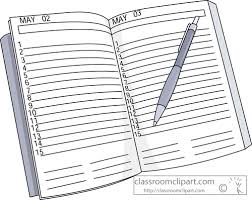 Introduction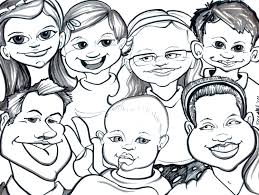 You (yes, YOU) are a totally original person.  There is nobody in the world exactly like you – there never has been and there never will be!There has never been a person (and there never will be a person) who lives in exactly the same environment, who has ambitions, sense of humour, or anything else, as YOU.Week OneMake an attractive front cover for your booklet on Imaginary Person.  The title could be “All About Imaginary Person”.  Remember to include your name and class in the bottom right hand corner.Leave a space big enough to include a picture of Imaginary Person.NextThis is where the really important work starts. You are going to create an Imaginary Person.Your Imaginary Person is totally under your control.  He or she can turn out in whatever way you wish but should be about your age.But, your Imaginary Person must be believable.This week you should choose a name for your Imaginary Person – not a silly name or a name that only mad parents would have chosen!Add other personal details such as:AgeSexHeightBuildBirthdateAppearance – shape of face, colour of eyes and hairOther info – add other information to bring your Imaginary Person to life e.g. brothers/sisters?  Favourite food?Draw and colour a picture of your Imaginary Person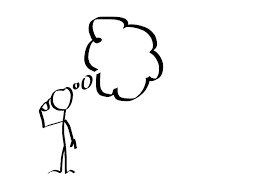 Weeks Two and ThreeSo far you have just the beginnings of a person.  We do not really know what he or she is like yet – we know nothing of his/her personality.Before you start on your Imaginary Person’s personality, think about these questions:Where did your personality come from?What made the original you?Most people believe that your personality gradually develops from the day you are born and depends upon the experiences you have, the people you talk to and the way they treat you, the place you live in (your environment) and the things that happen to you.This means that everyone must turn out differently because none of us have exactly the same background or experiences.Imagine you are Imaginary PersonTo try to get ‘in’ to your Imaginary Person’s personality, you should now write his or her AUTOBIOGRAPHY or personal history.  Start with the sentences, “I was born on . . . (date). . . in. . . (place). . .” and carry on from there, mentioning every important event in your Imaginary Person’s history.  Remember, this autobiography is purely imaginary and should NOT be based on your own life.  During the course of the autobiography we should learn about the Imaginary Person’s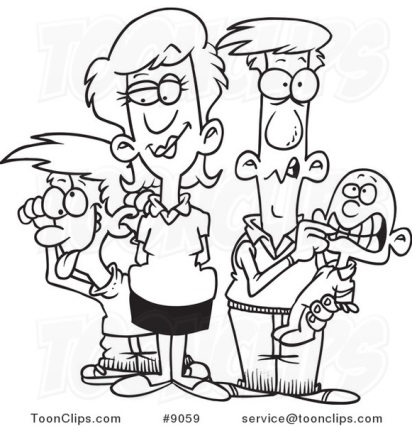 parents (if he/she has any)brothers and sisters (if any)important events that may have affected his/her lifewhere he/she liveswhere he/she goes to schoolhis/her best friendAdd anything else that may have played a part in forming Imaginary Person’s personality.  *[Take a new paragraph after each change of topic]Write approximately two sides of paper.  You may wish to add photographs of Imaginary Person’s family, house/flat, and friends.Please do not base Imaginary Person’s environment on Forres.  Use your imagination.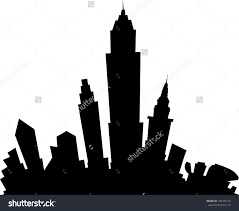 Week FourThis week you want to examine Imaginary Person’s environment in a little more detail.Write half a page or more describing the area Imaginary Person lives in [Village? City?]Write half a page describing Imaginary Person’s house/flat. [On the coast? Garden?]Draw a picture of Imaginary Person’s bedroom. [You could cut a photograph from a magazine and label it.]Week FiveAfter home, the most important place in your life is probably school.  It is equally important in Imaginary Person’s life.Make a list of the names and then describe (in about a paragraph for each) each of the following:Imaginary Person’s school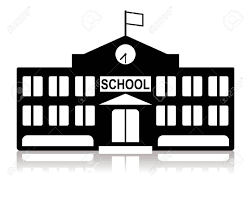 Imaginary Person’s headmasterImaginary Person’s register classImaginary Person’s favourite subject and teacher – give reasonsImaginary Person’s least favourite subject and teacher – give reasonsNow draw out and fill in a timetable for your Imaginary Person.Week SixThis week you are going to write about a RELATIONSHIP.  Try to think of one person who is important to Imaginary Person.  This person could be a parent or family relation or somebody who knows Imaginary Person at school.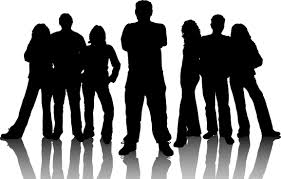 Put this person’s name at the top of the page.  In your first paragraph, explain how this person is related or connected to Imaginary Person.  In the paragraphs that follow, try to say exactly what this person means to Imaginary Person, how Imaginary Person feels about them.  What is this person like?  Describe their personality.Draw a picture of the person.Week SevenBy now you are beginning to know quite a lot about your Imaginary Person.  Now is the time to give Imaginary Person a few IDIOSYNCRASIES.  ‘Idiosyncrasies’ is a long word that simply means the habits, actions or beliefs that are particular to one person.  Not walking on the cracks in the pavement is an idiosyncrasy.  Add to the idiosyncrasies a few of the ordinary habits that a large number of people have, such as biting finger-nails or not liking peas, and you have a fairly typical person.  WE ALL HAVE HABITS AND IDIOSYNCRASIES.Make a list of your Imaginary Person’s habits and idiosyncrasies.  Do not copy the finger-nail and pea examples.  What effect do these idiosyncrasies have on Imaginary Person? [Write about one page.]Week EightHow does your Imaginary Person spend his/her spare time?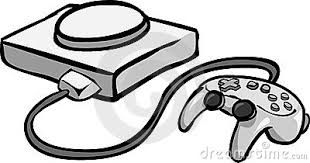 First, make a list of all the things Imaginary Person does on a typical school-day EXCLUDING the time spent in school.  Make a separate list of Imaginary Person’s weekend activities.Both lists would start with Imaginary Person waking up in the morning.  Your list may start something like this: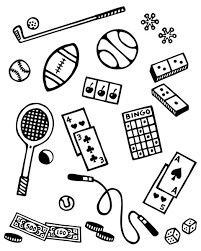 7.30 Alarm rings.  Wake up.  Think about school.7.35 Get up.  Wash (if he/she can get into the bathroom) and dress.Of course, your Imaginary Person may get up earlier or later.  Think about all the FACTORS that would affect the way Imaginary Person uses his/her time.Week NineIt is Christmas time.  How does Imaginary Person spend his/her day?  Remember, Imaginary Person’s Christmas will depend on the circumstances he/she lives in.  If their parent(s) is unemployed, Imaginary Person will probably be short of money.  If, on the other hand, their parent(s) is well off, Christmas may be very lavish, although perhaps no happier….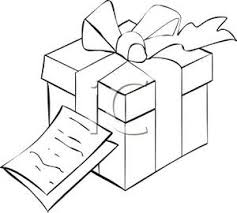 Make two present lists:The presents Imaginary Person would likeThe presents Imaginary Person would buy for othersDescribe Imaginary Person’s Christmas day. [Excitement?  Disappointment?  Toys?  T.V.?  Arguments?  Visitors?  Dinner?]Week TenThis is the last week!  Read your jotter to refresh your memory.This week Imaginary Person is going to experience a dangerous or exciting situation.Imagine such a situation – it might involve family, school, or anywhere else that Imaginary Person goes – and then think carefully how Imaginary Person would react in that situation.  How the experience turns out will very much depend upon Imaginary Person’s personality.Write the story of Imaginary Person’s involvement in a dangerous or exciting situation.*Some of you who have finished quickly could write a front page newspaper article for a local paper about your Imaginary Person’s experience.  [Remember name of paper; date; price; headline; sub-headings; write in columns; photographs etc.]CONGRATULATIONSIf you have done your homework properly, you have managed to invent a character as original and ‘real’ as you are.We hope you enjoyed doing your Imaginary Person homework.  If you have any suggestions about how this Imaginary Person Unit may be improved, please tell your teacher.Introducing Imaginary PersonJ Jones4F